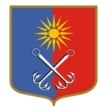 КИРОВСКИЙ МУНИЦИПАЛЬНЫЙ РАЙОНЛЕНИНГРАДСКОЙ ОБЛАСТИАДМИНИСТРАЦИЯОТРАДНЕНСКОГО ГОРОДСКОГО ПОСЕЛЕНИЯП О С Т А Н О В Л Е Н И ЕОт  06 августа  2018 года   № 394 Об определении на III квартал 2018 года норматива стоимости одного квадратного метра общей площади жилья на территории Отрадненского городского поселения Кировского муниципального района Ленинградской области	  На основании Методических рекомендаций по определению норматива стоимости одного квадратного метра общей площади жилья в муниципальных образованиях Ленинградской области и стоимости одного квадратного метра общей площади жилья в сельской местности Ленинградской области, утвержденных распоряжением Комитета по строительству администрации Ленинградской области от 4 декабря  2015 года №552  «О мерах по обеспечению осуществления полномочий комитета по строительству Ленинградской области по расчету размера субсидий  и социальных выплат, предоставляемых за счет средств областного бюджета Ленинградской области в рамках реализации на территории Ленинградской области федеральных целевых программ и государственных программ Ленинградской области», приказа Министерства строительства  и жилищно-коммунального хозяйства Российской Федерации от 4 июля 2018 года № 387/пр «О нормативе стоимости одного квадратного метра общей площади жилого помещения по Российской Федерации на второе полугодие 2018 года и показателях средней рыночной стоимости одного квадратного метра общей площади жилого помещения по субъектам Российской Федерации на III квартал 2018 года», администрация МО «Город Отрадное» постановляет: 	1.  Утвердить норматив стоимости одного квадратного метра общей площади  жилья на III квартал 2018 года на территории Отрадненского городского поселения  Кировского муниципального района Ленинградской области  в размере 45685 (сорок пять тысяч шестьсот восемьдесят пять) рублей 00 коп.2. Применять значения норматива стоимости одного квадратного метра общей площади  жилья для расчета размера субсидий и социальных выплат за счет средств федерального и областного бюджета в рамках реализации на территории Ленинградской области федеральных целевых программ  и государственных программ Ленинградской области.          3. Контроль за исполнением настоящего постановления оставляю за собой.          4. Настоящее постановление вступает в силу  со дня его официального опубликования.Первый заместитель главы администрации                                  А.В.АверьяновРазослано: дело-2, жилищный отдел, ОУМИ и З-2, адм. МО Кировский муниципальный район, прокуратура, сайт www.otradnoe-na-neve.ru, www.Otradnoevsz.ru, ГУ ЛО «Государственный институт регионального законодательства»	                                                                   